September 20, 2018A-2013-2353576Jeff DonnellySFE Energy Inc.100 Milverton Drive Suite 608Mississauga ON  L5R4H1Dear Sir/Madam:	On September 18, 2018, the Commission received your Letter deemed Reply to Data Request.  The letter indicates that a filing fee was enclosed, but no filing fee was found in the envelope, and the case record indicates that the filing fee was already submitted.  	Please correct the cover letter and re-file.  Please also note that the correct contact person in TUS for the Data Request is Jeff McCracken, not Stephen Jakab.	Thank you for your attention to this matter.								Sincerely,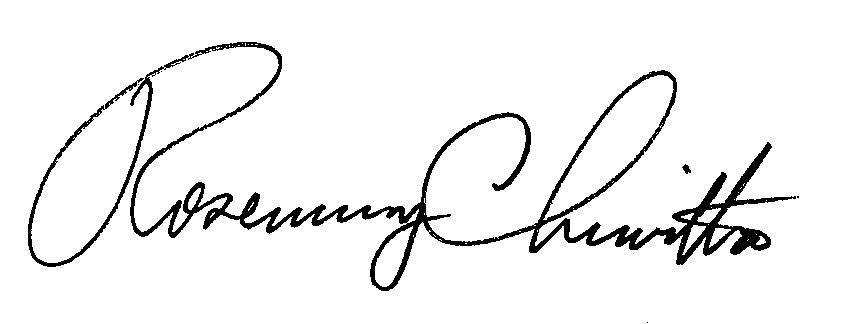 Rosemary ChiavettaSecretaryEnclosureRC: alw